Caritas Archidiecezji Wrocławskiej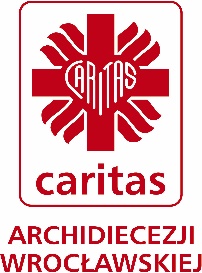 ul. Katedralna 750-328 Wroclawtel.: 71 32 71 300e-mail: wroclaw@caritas.plwww.wroclaw.caritas.plDEKLARACJA WOLONTARIUSZAJa niżej podpisany/a ……………………………………………………………………………………….nazwisko i imię wyrażam chęć uczestnictwa jako wolontariusz, włączając się w działalność charytatywno-formacyjną w ramach  CENTRUM WOLONTARIATU Caritas Archidiecezji Wrocławskiej.Wrocław,  …..………………				…………………………………..miejscowość, data						podpis wolontariuszaOdbiorcą Pani/Pana danych osobowych będzie Caritas Archidiecezji Wrocławskiej z siedzibą we Wrocławiu 
przy ul. Katedralnej 7.Wyrażam zgodę na przetwarzanie, przechowywanie przez Caritas Archidiecezji Wrocławskiej danych osobowych zawartych w deklaracji (ustawa o ochronie danych osobowych z dn. 29.08.1997 r. Tekst jednolity - Dz.U.z 2015r., poz. 2135 z późn. zm). Wyrażam zgodę na publikację zdjęć mojego wizerunku związanych z działalnością  w ramach promocji Caritas i na stronach www Caritas.Wrocław,  …..………………				…………………………………..miejscowość, data						podpis wolontariusza